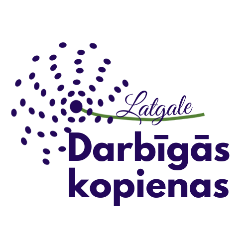 Kopienu iniciatīvu konkursa„Darbīgās kopienas Latgalē-2024”Pieteikuma veidlapaKopienas iniciatīvas nosaukums un informācija par iesniedzējuInformācija par kopienas iniciatīvuInformācija par Jums vai Jūsu organizāciju un šīs kopienas iniciatīvas īstenošanas personālu
Šajā punktā norādītajos laukos ievadītā informācija tiks ņemta vērā, lai izvērtētu, kāda ir Jūsu līdzšinējā darbība un pieredze.Kopienas iniciatīvas budžetsKopienas iniciatīvas iesniedzēja paraksts, datums:Datums: Vārds, uzvārds: ____________________________________________                                                                                                (paraksts)1.1. Kopienas iniciatīvas nosaukums1.2. Kopienas iniciatīvas pieteikuma iesniedzējs1.2. Kopienas iniciatīvas pieteikuma iesniedzējsKopienas iniciatīvas iesniedzēja vārds, uzvārds vai Organizācijas / institūcijas nosaukums Kopienas iniciatīvas iesniedzēja vārds, uzvārds vai Organizācijas / institūcijas nosaukums Personas kods/ Reģistrācijas nr.AdreseTālrunisE-pasts2.1. Īss kopienas iniciatīvas idejas kopsavilkums (publiskošanai mājas lapās un sociālajos tīklos).  (Ne vairāk kā 1000 rakstu zīmes).2.2. Kopienas iniciatīvas mērķis. 1-2 teikumos formulējiet, ko vēlaties panākt/ sasniegt ar šīs kopienas iniciatīvas īstenošanu.2.3. Kopienas iniciatīvas nepieciešamības pamatojums un vēlamā pārmaiņa.Īsi aprakstiet, kāpēc vēlaties īstenot šo iniciatīvu – kāda ir šī brīža situācija kopienā, kas pietrūkst, ko nepieciešams uzlabot? Kādas pārmaiņas vēlaties sasniegt? Iespēju robežās pamatojiet savus apgalvojumus ar datiem, faktiem. (Ne vairāk kā 1000 rakstu zīmes)2.4. Kopienas iniciatīvas īstenošanas vieta. Norādiet novadu, pagastu, pilsētu, kurā paredzēts īstenot aktivitātes. (Ne vairāk kā 100 rakstu zīmes)2.5. Kopienas iniciatīvā iesaistītie cilvēki Paskaidrojiet sīkāk, kāda sabiedrības daļa un kādā skaitā tiks iesaistīta (piem., mazākumtautību pārstāvji, mazaktīvie jaunieši, sievietes, vīrieši 35+, bērni, bērnu vecāki, seniori, izglītības jomā strādājošie, u.tml.), kā arī, kas būs sadarbības partneri iniciatīvas īstenošanā.  (Ne vairāk kā 500 rakstu zīmes) 2.6. Kopienas iniciatīvas  darbības soļi/ aktivitātes.Apkopojiet visas iniciatīvas ietvaros paredzamos darba soļus/aktivitātes hronoloģiskā secībā.2.6. Kopienas iniciatīvas  darbības soļi/ aktivitātes.Apkopojiet visas iniciatīvas ietvaros paredzamos darba soļus/aktivitātes hronoloģiskā secībā.2.6. Kopienas iniciatīvas  darbības soļi/ aktivitātes.Apkopojiet visas iniciatīvas ietvaros paredzamos darba soļus/aktivitātes hronoloģiskā secībā.2.6. Kopienas iniciatīvas  darbības soļi/ aktivitātes.Apkopojiet visas iniciatīvas ietvaros paredzamos darba soļus/aktivitātes hronoloģiskā secībā.2.6. Kopienas iniciatīvas  darbības soļi/ aktivitātes.Apkopojiet visas iniciatīvas ietvaros paredzamos darba soļus/aktivitātes hronoloģiskā secībā.Nr.p.kDarbības soļi/ AktivitāteDarbības soļu/ Aktivitātes aprakstsKad, cik ilgi un kur aktivitāte notiks; kas aktivitātes laikā tiks darīts; kas aktivitāti vadīs, īstenos u.tml.DalībniekiPlānotais dalībnieku skaits un  apraksts (kādu sabiedrības daļu pārstāv), un to iesaiste (iesaistīti aktivitātes plānošanā, iesaistīti īstenošanā, iesaistīti  kā apmeklētāji u.t.t.). Aptuvenais dalībnieku sadalījums procentos starp latviski runājošajiem un krievvalodīgajiem dalībniekiem.Norises pierādāmībaAr kādiem līdzekļiem pierādīsiet, ka darbības soļi veikti/ aktivitāte notikusi (piem., sagatavotās vēstules kopija, dalībnieku saraksti, foto u.c.) 1.2....2.7. Kāds ir plānotais sasniedzamais rezultāts un kāds varētu būt turpinājums? Īsi raksturojiet, kādu vēlaties redzēt īstenotās pārmaiņas ietekmi uz savu kopienu, un kāds varētu būt kopienas iniciatīvas īstenošanas turpinājums pārmaiņu ilgtspējas nodrošināšanai, piemēram, sadarbībā ar vietējo pašvaldību, vietējiem medijiem u.tml. (Ne vairāk kā 750 rakstu zīmes)3.1. Vispārējs darbības apraksts. Miniet svarīgākos faktus par sevi, jūsu Kopienu resursu centru vai organizāciju, galvenos līdzšinējās darbības virzienus, lielākos sasniegumus, mērķauditoriju, sadarbības pieredzes u.tml. (Ne vairāk kā 500 rakstu zīmes)3.1. Vispārējs darbības apraksts. Miniet svarīgākos faktus par sevi, jūsu Kopienu resursu centru vai organizāciju, galvenos līdzšinējās darbības virzienus, lielākos sasniegumus, mērķauditoriju, sadarbības pieredzes u.tml. (Ne vairāk kā 500 rakstu zīmes)3.2. Kopienas iniciatīvas īstenošanas vadīšanā iesaistītie cilvēki 3.2. Kopienas iniciatīvas īstenošanas vadīšanā iesaistītie cilvēki Vārds UzvārdsViņa uzdevums/ loma kopienas iniciatīvāNr. p.k.Budžeta vienībaVienību skaitsCenaSummaFinansējuma avotsFinansējuma avotsNr. p.k.Budžeta vienībaVienību skaitsCenaSummaDKL - 2024Cits (norādīt kāds)12…KOPĀ:KOPĀ:KOPĀ:KOPĀ: